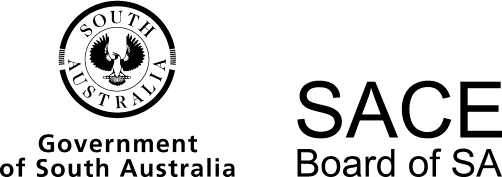 Hungarian (continuers)2016 Chief Assessor’s ReportHungarian (continuers)2016 Chief Assessor’s ReportOverviewChief Assessors’ reports give an overview of how students performed in their school and external assessments in relation to the learning requirements, assessment design criteria, and performance standards set out in the relevant subject outline. They provide information and advice regarding the assessment types, the application of the performance standards in school and external assessments, the quality of student performance, and any relevant statistical information.This report provides general information and feedback for external assessment.For general information and feedback on school assessment, please refer to the Nationally and Interstate Assessed Languages at Continuers Level Chief Assessor’s Report on the subject minisite.External AssessmentAssessment Type 3: ExaminationOral ExaminationSection 1: ConversationStudents performed well in the conversation part of the oral examination, providing mostly relevant answers, opinions, and arguments. Open-ended questions were well managed and, in most cases, led to extended answers.Section 2: DiscussionMost students were well prepared to discuss their in-depth study topic.In some cases, examiners felt that the in-depth study topic was too broad and loosely defined. When this was the case, students found it difficult to reflect on and share their personal learning.Written ExaminationSection 1: Listening and Responding, Part AResponses were required in English.Question 1The more successful responsesidentified a doctor’s surgery or some sort of health clinic as the location where the conversation took placewere supported with evidence from the text (weight and blood pressure check, prescription for high blood pressure medication) For part (b):some students opted for changing jobs (as Mr Kovács’s problem could be caused by eating too much chocolate because it is free, and having to pay for his sweets in his new workplace might deter him from overeating)other students opted for not changing jobs (as coffee is also bad for high blood pressure)another possible and correct answer could have been the recognition that Mr Kovács’s problem is not only overeating, but self-discipline; that is, it is not certain that having to pay for sweets and cakes at his new workplace will stop him from overeating, unless he works on his self-discipline first. The less successful responsesdid not identify the context of the conversationdid not provide the required supporting evidence from the text.Question 2The more successful responsesdescribed the teachers’ attitudes and their reasons, as well as how these attitudes are translated into their teaching styles. The less successful responsescorrectly stated the differences in attitude but did not provide the required supporting evidence from the textQuestion 3The majority of responses correctly stated four emotions conveyed in the broadcast (i.e. any four of hope, disappointment, happiness, pride, admiration, national pride). The majority of students also supported their answers with evidence from the text.Section 1: Listening and Responding, Part BResponses were required in Hungarian.Question 4The more successful responsesidentified the boy as showing three of the following four personality traits: disorganised, careless, irresponsible, and worried about his self-imagecontained the required justification by providing evidence from the textnoted that the mother wants to teach her son a lesson by charging interest on the money.The less successful responsesdid not identify the personality traits of the boy and/or did not know the Hungarian words for themdid not provide the required evidence for the personality traits from the text.General commentBilingual dictionaries are permitted to be used in the examination, and should be consulted when students are unfamiliar with the Hungarian equivalent of an English word (for example, a specific personality trait). Question 5The more successful responsesidentified that Attila was embarrassed about his poor English and was concerned that he could be ridiculed for his English pronunciationpointed out as reasons for an apology: the fact that Kati’s sister could have used the ticket; Kati and Mary missed part of the concert while waiting for Attila; he thought that Kati (a good friend of his) would ridicule him because of his English pronunciation; and he lied to Kati about his reasons for not attending the concert.The less successful responsesdid not clearly explain why Attila did not attend the concertidentified only some of the reasons for Attila needing to apologise to Kati.Question 6The more successful responsesidentified traditional Christmas aspects, such as:poppyseed cake and Christmas lollies István grinding the poppy seedsChristmas lollies as handmade edible decorations used as presents for Istvángrandmother and grandson (family) baking together as similarities between this Christmas and the traditional Christmases described by István’s grandmotherpointed out that Istvan and his grandmother are very close because: István would like to visit more oftenhe cheekily teases his grandmotherIstván respects his grandmother (he is interested in her stories and is willing to help by grinding the poppy seeds).The less successful responsesprovided only some of the information from abovefailed to list sufficient evidence from the text.Section2: Reading and Responding, Part AResponses were required in English.Question 7The more successful responsesidentified:participation in the Young Translators competitiona possible trip to Brusselsfinding out what translation work is all about, in case they would like to become professional translators, which would provide them with secure employment opportunities in the future as means used by the principal in encouraging students to enrol in the new ‘language’ courseclearly explained the connection between the EU motto of ‘United in Diversity’ and the language of translation. The language of translation is the means by which the EU motto is enacted. Through translation each culture/language is preserved, diversity is assured, and mutual cultural understanding is facilitated.The less successful responsesprovided evidence of partial understanding of the above.Question 8The more successful responsesidentified that a good translator needs to be well read in both languages; be knowledgeable of cultural backgrounds in both languages; be patient, creative, and a perfectionist; and possess good drafting and composition skills.The less successful responsescontained sentences copied from the text without summaries of the skills and qualities required to be a good translator.Section2: Reading and Responding, Part BResponses were required in Hungarian.Question 9The more successful responsesgave a creative description of the days spent in Torockóused language of persuasion to entice and convince the friend to come on a trip next year.The less successful responsescontained diary-like listings of activitieslacked the persuasive elements required by the task.Section3: Writing in HungarianQuestion 10This question proved to be the most popular of the three choices for Section 3.The more successful responsesdescribed the purpose and the intended outcome of the project, why was it important for the local community and how it impacted positively on local environmental issues.The less successful responsessuperficially described the project, but did not give details of the how was it done and why it was important for the local communityincluded descriptions of general global environmental problems without reference to a local context.Question 11This was the second-most popular question.The more successful responsesimaginatively projected students into their successful future selfused motivational language as required by the task.The less successful responsesdiscussed high school or Year 12 experiencesdid not use motivational language.Question 12The more successful responsescontained a well-thought-out plot and narrative to connect the narrative to the required phrase.The less successful responsescontained the required phrase, but the connection between the phrase and the narrative was loose and unconvincing.Hungarian (continuers)
Chief Assessor